Doktoranci Instytutu Historii i Politologii Akademii Pomorskiej w Słupskuzapraszają do udziału w III Ogólnopolskiej Konferencji Naukowej DoktorantówPOLSKA I SĄSIEDZI NA PRZESTRZENI WIEKÓWLudzie i przedmioty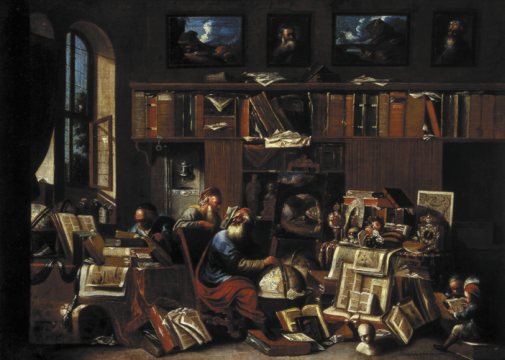 „W pracowni”, J.M.Bretschneider, poł XVIII w.Myślą przewodnią trzeciej edycji konferencji pozostaje tematyka dotycząca procesów zachodzących na ziemiach polskich i w krajach sąsiednich, a także wzajemnych relacji Polski z jej sąsiadami. Tym razem jednak chcemy zwrócić uwagę szczególnie na materialny aspekt codzienności na ziemiach polskich i ziemiach jej sąsiadów oraz na podobieństwa i różnice w podejściu do materialnej codzienności człowieka. Wszelkie przedmioty nie tylko wskazują na system wartości, potwierdzają tożsamość człowieka oraz obrazują relacje międzyludzkie, ale i stanowią narzędzie zmiany rzeczywistości. Zależy nam na ukazaniu znaczenia przedmiotów zarówno jako tła działalności człowieka, jak i głównego motoru zmian otaczającego go świata.Interesować nas zatem będą następujące zagadnienia:Materialne podstawy funkcjonowania człowieka na ziemiach polskich i jej sąsiadów.Codzienność mieszkańca ziem polskich i sąsiednich na przestrzeni dziejów.Wiedza jaką dają przedmioty z przeszłości o człowieku, jego tożsamości, pozycji społecznej, charakterze, sposobie bycia, wieku i wykształceniu. Rola w życiu człowieka przedmiotów mających znaczenie symboliczne, pamiątek, podarunków itp.Działalność człowieka obejmująca wykorzystanie wszelkiego rodzaju narzędzi, broni, zabawek, przedmiotów codziennego użytku, zaspokajających jego potrzeby oraz pomagających mu modyfikować otaczającą go rzeczywistość. Konferencja odbędzie się w Słupsku, w siedzibie Akademii Pomorskiej, 23 września 2017 roku.Organizatorzy gwarantują wydanie wystąpień w recenzowanym wydawnictwie pokonferencyjnym (jeśli recenzje artykułu będą pozytywne).Konferencja jest jednodniowa. Zainteresowanych noclegiem wesprzemy w staraniach o uzyskanie pokoju w Domu Studenta - http://www.tanienoclegi.slupsk.pl  (na koszt własny, opłaty są niewielkie).Propozycje tematów wystąpień prosimy nadsyłać do mgra Marcina Prusaka: konferencja.doktorantow.slupsk@wp.plOstateczny termin zgłaszania udziału w konferencji to 20 sierpnia 2017 roku. Opłata konferencyjna: W przypadku nadesłania zgłoszenia do 30 czerwca doktoranci Akademii Pomorskiej zwolnieni są z opłaty konferencyjnej, doktoranci z innych uczelni zobowiązani są uiścić opłatę w wysokości 50 zł. Przy przysyłaniu zgłoszeń w terminie między 1 lipca a 20 sierpnia: opłata dla doktorantów Akademii Pomorskiej wynosi 50 zł, zaś doktorantów pozostałych uczelni – 100 zł. Prosimy o uiszczanie opłaty konferencyjnej na konto nr: 02 1240 3770 1111 0000 4068 0617 Akademia Pomorska w Słupsku, 76-200 Słupsk, ul. Arciszewskiego 22a. Z dopiskiem: wpłata subkonto 249-554 „Polska i jej sąsiedzi na przestrzeni wieków".   Propozycję prosimy przesyłać w formie wypełnionej karty uczestnictwa.Karta uczestnictwa w konferencji naukowej doktorantów:POLSKA I SĄSIEDZI NA PRZESTRZENI WIEKÓWLudzie i przedmiotySłupsk,  23 września 2016 rokuZgłaszam udział w konferencji i proponuję temat (tytuł wystąpienia)……………………………………………………………………………………………………………………………………………………………………………………………………Dane uczestnika (imię i nazwisko)………………………………………………………………………………………………Reprezentowana instytucja …………………………………………………………………………………………..Adres do korespondencji……………………………………………………………………………………………………………………………………………………………………Telefon………………………………………………………………………………....E-mail……………………………………………………………………………….....Abstrakt (opis planowanego wystąpienia, do 150 słów: cel, podstawa źródłowa wystąpienia, główne tezy, hipotezy, itp.):